Tropical Rainforests Revision ChecklistGood Luck!			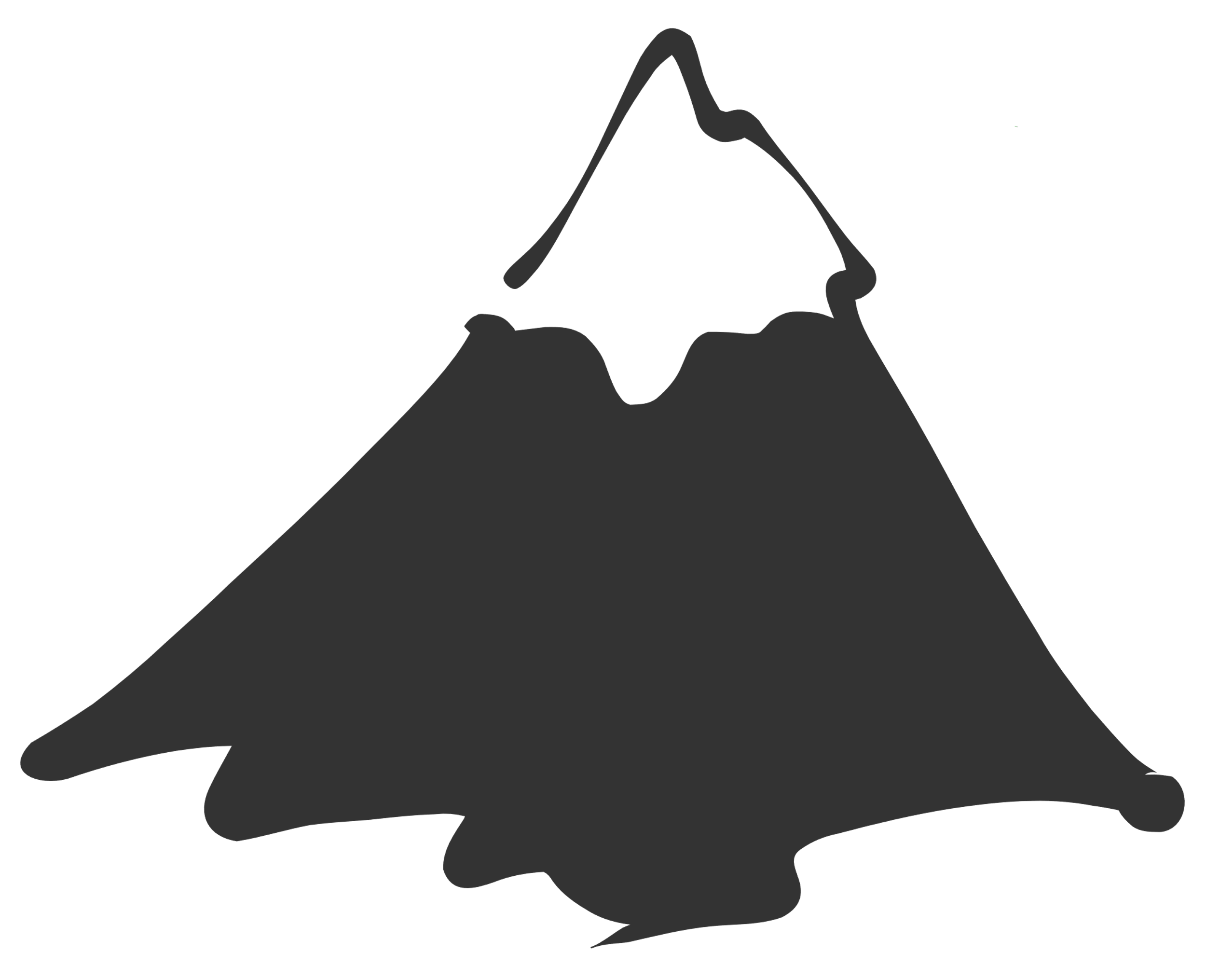 I need to know:Read through my notesAlmost there!Got it!!!!The names and location of different TRFs across the world.Describe and explain the climate characteristics of a TRF.TRF soil (latosols) characteristics and nutrient recycling.The structure of a TRF e.g. Emergents, Canopy, Under-canopy, Shrub Layer, Forest Floor (don’t forget heights!)How named plants have adapted to TRF conditions.How named animals have adapted to TRF conditions. The causes of deforestation (minimum of five) in MalaysiaThe impacts of deforestation on MalaysiaHow bad are deforestation rates and why are TRFs so valuable?How should TRFs be sustainably managed?